Example : Java has one important arithmetical operator you may not be familiar with, %, also known as the modulus or remainder operator. The % operator returns the remainder of two numbers. Generates the remainder when you divide two integer values.For instance     10 % 3 is 1 because 10 divided by 3 leaves a remainder of 1. You can use % just as you might use any other more common operator like + or -.5%3 gives 2	5%4 gives 1	5%5 gives 0	5%10 gives 5Modulus operator is most commonly used with integer operands. If we attempt to use the modulus operator on  floating-point values we will garbageTo help you understand more try to run this code:public static void main(String [] args){System.out.println(10/3);System.out.println(10.0/3);System.out.println(10/3.0);System.out.println(10%3);System.out.println(10.0%3);System.out.println(10%3.0);}write a JAVA  code to DO the following : 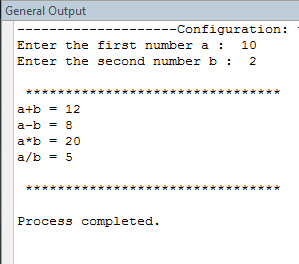 a program that asks the user to enter two numbers and print out the (sum-subtract-multiply-product) of the two numbers. a program that outputs the time in seconds , after reading the time in hours, minutes and seconds.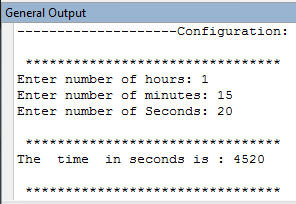  Note:   Define and use constants in your coding FOR number of seconds in hour and number of seconds in minutes.reads three int numbers  a,b and c then  calculates the following formulareads an integer of 4 digits and print the right most digit and the left most digit of the number.Note: Use the % operator and the / operator Here is a similar example Get some inspiration from it and give it a try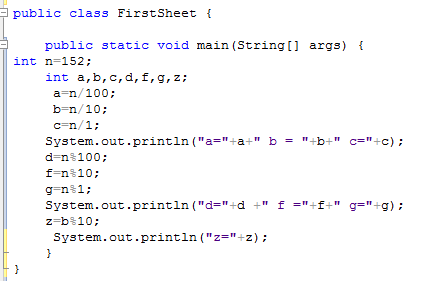 